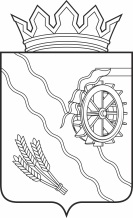 АДМИНИСТРАЦИЯ ШЕГАРСКОГО РАЙОНАТОМСКОЙ ОБЛАСТИП О С Т А Н О В Л Е Н И Ес. Мельниково24.05.2022							                                № 627Об утверждении Порядка ведения муниципальной долговой книги муниципального образования «Шегарский район»В соответствии со статьями 120 и 121 Бюджетного кодекса Российской Федерации ПОСТАНОВЛЯЮ:1.Утвердить прилагаемый Порядок ведения муниципальной долговой книги муниципального образования «Шегарский район» согласно приложению к настоящему постановлению.2.Постановление Администрации Шегарского района от 11.02.2016 №75 «Об утверждении Порядка предоставления информации о долговых обязательствах муниципального образования «Шегарский район» признать утратившим силу.3.Данное постановление вступает в силу с даты подписания и распространяется на правоотношения возникшие с 01 января 2022 года. Временно исполняющий обязанностиглавы администрации – первый заместитель                                   Е.Б.БогдановЧернядева Т.Г.8(38247)21062Приложение к ПостановлениюАдминистрации Шегарского районаОт 24.05.2022  № 627ПОРЯДОКведения муниципальной долговой книги  муниципального образования «Шегарский район»1. Настоящий Порядок разработан в соответствии со статьями 120 и 121 Бюджетного кодекса Российской Федерации с целью определения процедуры ведения муниципальной долговой книги муниципальным  образованием «Шегарский район» (далее – муниципальным образованием) и устанавливает состав информации, порядок и срок ее внесения в муниципальную долговую книгу муниципальным  образованием, а также порядок регистрации долговых обязательств.2. Муниципальная долговая книга муниципального  образования (далее - Долговая книга) - систематизированный свод информации о долговых обязательствах муниципального  образования, составляющих муниципальный долг муниципального  образования.В Долговую книгу вносятся сведения об объеме долговых обязательств муниципального  образования по видам этих обязательств, о дате их возникновения и исполнения (прекращения по иным обстоятельствам) полностью или частично, формах обеспечения обязательств, а также иная информация, состав которой, порядок и срок внесения установлены настоящим порядком.3. В Долговую книгу вносятся долговые обязательства муниципального  образования в виде обязательств по:1) ценным бумагам муниципального образования (муниципальным ценным бумагам);2) кредитам, полученным муниципальным  образованием от кредитных организаций в валюте Российской Федерации;3) муниципальным  гарантиям, предоставляемых муниципальным  образованием;4) бюджетным кредитам, привлеченным в валюте Российской Федерации муниципальным  образованием от других бюджетов бюджетной системы Российской Федерации.4. В объем муниципального долга муниципальным  образованием включаются:1) номинальная сумма долга по муниципальным ценным бумагам;2) объем основного долга по кредитам, полученным муниципальным  образованием от кредитных организаций;3) объем обязательств по муниципальным  гарантиям, предоставленным муниципальным  образованием;4) объем основного долга по бюджетным кредитам, привлеченным в местный бюджет из других бюджетов бюджетной системы Российской Федерации;5) объем иных непогашенных долговых обязательств муниципального образования.5. Долговая книга ведется в табличном виде и состоит из следующих разделов:1) кредиты, полученные от кредитных организаций в валюте Российской Федерации;2) муниципальные гарантии;3) бюджетные кредиты, привлеченные муниципальным  образованием от других бюджетов бюджетной системы Российской Федерации;4) муниципальные ценные бумаги. 6. По каждому долговому обязательству муниципальным  образованием обязательному отражению в Долговой книге подлежит следующая информация:1) для долгового обязательства в виде обязательств по кредитам, полученным муниципальным  образованием от кредитных организаций в валюте Российской Федерации, по бюджетным кредитам, привлеченным муниципальным  образованием  от других бюджетов бюджетной системы Российской Федерации:а) регистрационный номер долгового обязательства;б) наименование, номер и дата договора (соглашения), дополнительного соглашения к договору, которым оформлено долговое обязательство;в) наименование кредитора;г) объем обязательства по договору (соглашению);д) процентная ставка (ставки) по обслуживанию обязательства, предусмотренная(-ые) договором (соглашением);е) форма обеспечения обязательств;ж) возникновение долгового обязательства: дата и объем заимствования;з) погашение долгового обязательства, в том числе график погашения и сведения о фактически совершенных операциях по погашению обязательства (дата и объем платежа), объем долга по кредиту, объем просроченной задолженности по исполнению обязательства;2) для долгового обязательства в виде обязательств по муниципальным  гарантиям муниципального  образования:а) регистрационный номер долгового обязательства;б) наименование, номер, дата документа, которым оформлено долговое обязательство и внесение изменений в него;в) наименование принципала и бенефициара;г) форма обеспечения обязательства принципала;д) цели привлечения средств;е) дата или момент вступления гарантии в силу;ж) объем обязательств по гарантии;з) срок возврата кредита;и) срок действия гарантии;к) срок предъявления требований по гарантии;л) срок исполнения гарантии;м) сведения о полном или частичном исполнении, прекращении обязательств по гарантии;н) объем обязательств гаранта;о) объем просроченной задолженности по исполнению обязательств.3) для долгового обязательства в виде обязательств по муниципальным ценным бумагам:- регистрационный номер долгового обязательства;- государственный регистрационный номер выпуска ценных бумаг, наименование и вид ценной бумаги (купонная, дисконтная);- дата государственной регистрации Условий эмиссии, регистрационный номер;- наименование, дата и номер нормативного правового акта, которым утверждено Решение о выпуске ценных бумаг;- объем выпуска (дополнительного выпуска) ценных бумаг по номинальной стоимости;- дата начала размещения ценных бумаг;- процентная ставка (ставки) купонного дохода, периодичность выплаты купонного дохода;- форма обеспечения обязательства;- возникновение долговых обязательств по номинальной стоимости, в том числе:- дата возникновения обязательства;- объем ценных бумаг;- основание возникновения обязательства;- размер дисконта/премии при размещении ценных бумаг;- погашение долговых обязательств по номинальной стоимости, в том числе:- график погашения обязательств, объем ценных бумаг;- фактическая дата погашения обязательства;- объем ценных бумаг;- основание погашения обязательства;- объем долга по ценным бумагам по номинальной стоимости;- объем просроченной задолженности по исполнению обязательства.7. Долговая книга ведется Управлением финансов Администрации Шегарского района (далее - Управление) в электронном виде по прилагаемой форме 1 и хранится в виде электронных файлов в персональных компьютерах лиц, ответственных за ее ведение, а также на бумажном носителе в 1 экземпляре.8. Долговая книга на бумажном носителе распечатывается по состоянию на 1-е число месяца, следующего за отчетным месяцем, и подписывается руководителем и начальником отдела по бюджетному учету и отчетности Управления.9. Учет информации о долговых обязательствах муниципального  образования «Шегарский район» осуществляется в рублях.10. Регистрация долговых обязательств осуществляется путем присвоения регистрационного номера долговому обязательству и внесения соответствующих записей в Долговую книгу.11. Регистрация долговых обязательств осуществляется в следующем порядке:1) каждому долговому обязательству присваивается регистрационный номер, состоящий из шести значащих разрядов: X1X2X3X4X5X6;2) первый, второй разряды номера (Х1Х2) указывают на раздел Долговой книги, к которому относится долговое обязательство:а) "01" - для кредитов, полученных от кредитных организаций в валюте Российской Федерации;б) "02" - для муниципальных гарантий;в) "03" - для бюджетных кредитов, привлеченных от других бюджетов бюджетной системы Российской Федерации;г) "04" – для муниципальных ценных бумаг.3) третий, четвертый разряды (Х3Х4) указывают на год, в котором зарегистрировано долговое обязательство;4) пятый, шестой разряды (Х5Х6) указывают на порядковый номер долгового обязательства в разделе Долговой книги в текущем финансовом году.12. В Долговой книге обязательно указываются итог по каждому разделу и объем муниципального долга муниципального  образования.13.Информация о муниципальных долговых обязательствах муниципального  образования вносится в Долговую книгу в срок, не превышающий пяти рабочих дней с момента возникновения соответствующего обязательства.14.Получатель муниципальной гарантии обязан представлять в Управление отчет об уплате процентов и возврате кредитов, привлеченных под муниципальную гарантию, по прилагаемой форме 2, ежемесячно, не позднее трех рабочих дней со дня окончания отчетного периода с приложением заверенных копий первичных бухгалтерских документов, подтверждающих совершение платежей.15. Информация о долговых обязательствах по муниципальным гарантиям вносится в муниципальную Долговую книгу в течение пяти рабочих дней с момента получения такими органами сведений о фактическом возникновении (увеличении) или прекращении (уменьшении) обязательств принципала, обеспеченных муниципальной гарантией.16. Бенефициар (кредитная организация, предоставившая кредит получателю муниципальной гарантии) обязан представить Управлению уведомление, подтверждающее полное погашение обязательства, обеспеченного гарантией, в срок, не превышающий пяти рабочих дней после полного погашения обязательства, по которому предоставлена муниципальная гарантия.17. В муниципальной долговой книге муниципального образования в том числе учитывается информация о просроченной задолженности по исполнению муниципальных долговых обязательств.18. Информация об обязательствах, исполненных в полном объеме или списанных с муниципального долга в течение финансового года, исключается из Долговой книги по окончании финансового года.19. Информация о долговых обязательствах муниципального  образования, отраженная в Долговой книге, подлежит передаче Департаменту финансов Томской области. Состав информации, порядок и сроки  ее передачи устанавливаются Департаментом финансов Томской области.20. Ответственность за достоверность данных о долговых обязательствах муниципального образования, переданных  Департаменту финансов Томской области, несет Управление финансов.21. Кредиторы муниципального  образования «Шегарский район» и кредиторы получателей муниципальных гарантий муниципального  образования «Шегарский район» имеют право получить выписку из Долговой книги на основании письменного запроса за подписью уполномоченного лица кредитора.форма 1МУНИЦИПАЛЬНАЯ ДОЛГОВАЯ КНИГА МУНИЦИПАЛЬНОГО  ОБРАЗОВАНИЯ «ШЕГАРСКИЙ РАЙОН»по состоянию на ________________Раздел 1. Кредиты, полученные от кредитных организаций в валюте Российской ФедерациирублейРаздел 2. Муниципальные гарантиирублейРаздел 3. Бюджетные кредиты, привлеченные от других бюджетов бюджетной системы Российской ФедерациирублейРаздел 4. Муниципальные ценные бумагиРуководитель финансового органаИсполнитель     Форма 2ОТЧЕТ <*>___________________________________________________(полное наименование организации - получателямуниципальной гарантии муниципального  образования «Шегарский район»)об уплате процентов и возврате кредитов, привлеченныхпод муниципальную гарантию по состоянию на 01 ___________ 202_ г.    Руководитель организации ___________ ______________ (инициалы, фамилия)    Главный бухгалтер        ___________ ______________ (инициалы, фамилия)    <*>  Операции,  связанные  с возникновением, обслуживанием и погашением    долговых   обязательств,   подтверждаются   первичными   бухгалтерскими    документами,   заверенными   руководителем   и  печатью  организации  -    получателя муниципальной гарантии Регистрационный номерНаименование, N, дата договора (соглашения), дополнительного соглашения к договоруНаименование кредитораОбъем обязательств по договору (соглашению)Процентная ставка / ставки по договору (соглашению), (процентов годовых)Форма обеспечения обязательствВозникновение долговых обязательствВозникновение долговых обязательствПогашение долговых обязательствПогашение долговых обязательствПогашение долговых обязательствОбъем долга по кредиту (руб.)Объем просроченной задолженности по исполнению обязательств (руб.)Регистрационный номерНаименование, N, дата договора (соглашения), дополнительного соглашения к договоруНаименование кредитораОбъем обязательств по договору (соглашению)Процентная ставка / ставки по договору (соглашению), (процентов годовых)Форма обеспечения обязательствдатасумма (руб.)график погашенияфактическая дата погашениясумма (руб.)Объем долга по кредиту (руб.)Объем просроченной задолженности по исполнению обязательств (руб.)12345678910111213ИтогоРегистрационный номерНаименование, N, дата договора (соглашения), доп. соглашения к договоруНаименование принципалаНаименование бенефициараФорма обеспечения обязательствОбъем обязательств по гарантии (руб.)Цель получения кредита (размещения займа)Дата вступления гарантии в силуСрок возврата кредита (погашения займа)Срок действия гарантииСрок предъявления требований по гарантииСрок исполнения гарантииПрекращение обязательств гарантаПрекращение обязательств гарантаПрекращение обязательств гарантаОбъем обязательств гарантаОбъем просроченной задолженности по исполнению обязательствРегистрационный номерНаименование, N, дата договора (соглашения), доп. соглашения к договоруНаименование принципалаНаименование бенефициараФорма обеспечения обязательствОбъем обязательств по гарантии (руб.)Цель получения кредита (размещения займа)Дата вступления гарантии в силуСрок возврата кредита (погашения займа)Срок действия гарантииСрок предъявления требований по гарантииСрок исполнения гарантиидатасумма (руб.)исполнительОбъем обязательств гарантаОбъем просроченной задолженности по исполнению обязательств1234567891011121314151617ИтогоРегистрационный номерНаименование, N и дата договора (соглашения), доп. соглашений к договоруНаименование кредитораОбъем обязательства по договоруПроцентная ставка/ставки, (процентов годовых)Форма обеспечения обязательстваВозникновение долговых обязательствВозникновение долговых обязательствПогашение долговых обязательствПогашение долговых обязательствПогашение долговых обязательствОбъем долга по кредитуОбъем просроченной задолженности по исполнению обязательстваРегистрационный номерНаименование, N и дата договора (соглашения), доп. соглашений к договоруНаименование кредитораОбъем обязательства по договоруПроцентная ставка/ставки, (процентов годовых)Форма обеспечения обязательствадатасуммаграфик погашенияфактическая дата погашениясуммаОбъем долга по кредитуОбъем просроченной задолженности по исполнению обязательства12345678910111213ИтогоРегистрационный номерГосударственный регистрационный номер выпуска ценных бумаг, наименование и вид ценной бумаги (купонная, дисконтная) Дата государственной регистрации Условий эмиссии, регистрационный номер Наименование, дата и номер нормативного правового акта, которым утверждено Решение о выпуске ценных бумагОбъем выпуска (дополнительного выпуска) ценных бумаг по номинальной стоимостиДата начала размещения ценных бумагПроцентная ставка купонного дохода; периодичность выплаты купонного доходаФорма обеспечения обязательстваВозникновение долговых обязательств по номинальной стоимости, в том числе:Возникновение долговых обязательств по номинальной стоимости, в том числе:Возникновение долговых обязательств по номинальной стоимости, в том числе:Возникновение долговых обязательств по номинальной стоимости, в том числе:Погашение долговых обязательств по номинальной стоимости, в том числе:Погашение долговых обязательств по номинальной стоимости, в том числе:Погашение долговых обязательств по номинальной стоимости, в том числе:Погашение долговых обязательств по номинальной стоимости, в том числе:Погашение долговых обязательств по номинальной стоимости, в том числе:Погашение долговых обязательств по номинальной стоимости, в том числе:Регистрационный номерГосударственный регистрационный номер выпуска ценных бумаг, наименование и вид ценной бумаги (купонная, дисконтная) Дата государственной регистрации Условий эмиссии, регистрационный номер Наименование, дата и номер нормативного правового акта, которым утверждено Решение о выпуске ценных бумагОбъем выпуска (дополнительного выпуска) ценных бумаг по номинальной стоимостиДата начала размещения ценных бумагПроцентная ставка купонного дохода; периодичность выплаты купонного доходаФорма обеспечения обязательстваДата возникновения обязательства Объем ценных бумагОснование возникновения обязательствРазмер дисконтаграфик погашения обязательств, объем ценных бумагфактическая дата погашения обязательстваобъем ценных бумагоснование погашения обязательстваобъем долга по ценным бумагам по номинальной стоимостиобъем просроченной задолженности по исполнению обязательства123456789101112131415161718Наименование, №, дата документа, содержащего условия долговых обязательствНаименование бенефициараПредельная сумма гарантии, руб.В том числе по обеспечению:В том числе по обеспечению:Получение кредитаПолучение кредитаВозврат кредитаВозврат кредитаВозврат кредитаУплата процентов за пользование кредитомУплата процентов за пользование кредитомУплата процентов за пользование кредитомНаименование, №, дата документа, содержащего условия долговых обязательствНаименование бенефициараПредельная сумма гарантии, руб.возврата кредита (основного долга)уплаты процентовдатасумма, (руб.)датасумма, (руб.)сумма просроченной задолженности, (руб.)датасумма, (руб.)сумма просроченной задолженности, (руб.)12345678910111213